Виконавець: Клименко Ю.М.___________  _________2018Ініціатор розгляду питання – Сумський міський голова.Проект рішення підготовлено департаментом забезпечення ресурсних платежів Сумської міської ради.Доповідач: Клименко Ю.М.Розрахунокмінімальної вартості місячної оренди одного квадратного метра загальної площі нерухомого майна фізичних осібМінімальна вартість місячної оренди одного квадратного метра загальної площі нерухомого майна фізичних осіб (включаючи земельну ділянку, на якій розміщується нерухоме майно, присадибну ділянку), крім земельної ділянки сільськогосподарського призначення, земельної частки (паю), майнового паю при передачі його в оренду (суборенду), житловий найм (піднайм) на території м. Суми розраховується за такою формулою:Р = (Рн х Ф)/ (К х 12),де Р – мінімальна вартість місячної оренди  загальної площі нерухомого майна у гривнях;Рн – середня вартість  новозбудованого об’єкта, подібного до орендованого, яка обчислюється у гривнях, залежно від вартості будівництва та уточнюється щороку.По місту Суми станом на 01 січня 2018 року опосередкована вартість спорудження житла  загальної площі квартир будинку визначено на рівні показника по Сумській області згідно з наказом Міністерства регіонального розвитку, будівництва та житлово-комунального господарства України від 01.03.2018 № 46 та становить 10460 гривень.Станом на 1 жовтня 2018 року на території України опосередкована вартість будівництва  будинків садибного типу з госпбудівлями становить – 19101 грн. згідно листа Міністерства регіонального розвитку, будівництва та житлово-комунального господарства України від 17.10.2018 № 7/15.3/10900-18.Ф – вид функціонального використання об'єкта нерухомого майна. У разі використання такого об'єкта для провадження виробничої діяльності зазначений коефіцієнт дорівнює 2, іншої комерційної діяльності – 3, некомерційної діяльності, у тому числі для проживання фізичних осіб, – 1.К – коефіцієнт окупності об’єкта у разі надання його в оренду, що відповідає проектному строку експлуатації такого об’єкта (від 5 до 100 років).Коефіцієнт окупності об’єкта (К) на території м. Суми складає 50 років (середній).У залежності від виду функціонального використання об'єкта нерухомого майна (коефіцієнт Ф) мінімальна  вартість місячної оренди 1 кв. метра загальної площі нерухомого майна складає:1. Для провадження виробничої діяльності:Р1 = 10 460 х 2 / (50 х 12) = 34,87 грн.;Р2 = 19 101 х 2 / (50 х 12) = 63,67 грн. (будинки садибного типу з госпбудівлями).2. Для іншої комерційної діяльності:Р1 = 10 460 х 3 / (50 х 12) = 52,30 грн.;Р2 = 19 101 х 3 / (50 х 12) = 95,51 грн. (будинки садибного типу з госпбудівлями).3. Для некомерційної діяльності, у тому числі для проживання фізичних осіб:Р1 = 10 460 х 1 / (50 х 12) = 17,43 грн.; Р2 = 19 101 х 1 / (50 х 12) = 31,84 грн. (будинки садибного типу з госпбудівлями).Сумський міський голова						      О.М. ЛисенкоВиконавець: Клименко Ю.М._____________  _________2018Лист ПОгодженнядо проекту рішення Сумської міської ради«Про встановлення мінімальної вартості місячної оренди одного квадратного метра загальної площі нерухомого майна фізичних осібна 2019 рік»Проект рішення підготовлений з урахуванням вимог Закону України «Про доступ до публічної інформації» та Закону України «Про захист персональних даних                Ю.М. Клименко_____________ _________2018Розробник проекту М.О. Корж_____________ _________2018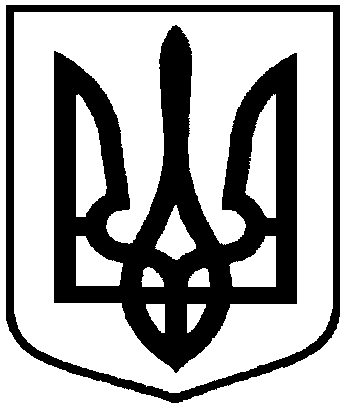 Проектоприлюднено«__»_______________ 2018 р.Проектоприлюднено«__»_______________ 2018 р.Проектоприлюднено«__»_______________ 2018 р.Проектоприлюднено«__»_______________ 2018 р.Сумська міська радаСумська міська радаСумська міська радаСумська міська рада____ СКЛИКАННЯ ______ СЕСІЯ____ СКЛИКАННЯ ______ СЕСІЯ____ СКЛИКАННЯ ______ СЕСІЯ____ СКЛИКАННЯ ______ СЕСІЯРІШЕННЯРІШЕННЯРІШЕННЯРІШЕННЯвід ___ _______2018 року № ____ – МРм. Сумивід ___ _______2018 року № ____ – МРм. Сумивід ___ _______2018 року № ____ – МРм. СумиПро встановлення мінімальної вартості місячної оренди одного квадратного метра загальної площі нерухомого майна фізичних осіб на 2019 рікПро встановлення мінімальної вартості місячної оренди одного квадратного метра загальної площі нерухомого майна фізичних осіб на 2019 рікПро встановлення мінімальної вартості місячної оренди одного квадратного метра загальної площі нерухомого майна фізичних осіб на 2019 рікЗгідно з підпунктом 170.1.2 пункту 170.1 статті 170 Податкового кодексу України, постановою Кабінету Міністрів України від 29.12.2010 р. № 1253 «Про затвердження Методики визначення мінімальної суми орендного платежу за нерухоме майно фізичних осіб», керуючись статтею 25 Закону України «Про місцеве самоврядування в Україні», Сумська міська радаЗгідно з підпунктом 170.1.2 пункту 170.1 статті 170 Податкового кодексу України, постановою Кабінету Міністрів України від 29.12.2010 р. № 1253 «Про затвердження Методики визначення мінімальної суми орендного платежу за нерухоме майно фізичних осіб», керуючись статтею 25 Закону України «Про місцеве самоврядування в Україні», Сумська міська радаЗгідно з підпунктом 170.1.2 пункту 170.1 статті 170 Податкового кодексу України, постановою Кабінету Міністрів України від 29.12.2010 р. № 1253 «Про затвердження Методики визначення мінімальної суми орендного платежу за нерухоме майно фізичних осіб», керуючись статтею 25 Закону України «Про місцеве самоврядування в Україні», Сумська міська радаЗгідно з підпунктом 170.1.2 пункту 170.1 статті 170 Податкового кодексу України, постановою Кабінету Міністрів України від 29.12.2010 р. № 1253 «Про затвердження Методики визначення мінімальної суми орендного платежу за нерухоме майно фізичних осіб», керуючись статтею 25 Закону України «Про місцеве самоврядування в Україні», Сумська міська радаЗгідно з підпунктом 170.1.2 пункту 170.1 статті 170 Податкового кодексу України, постановою Кабінету Міністрів України від 29.12.2010 р. № 1253 «Про затвердження Методики визначення мінімальної суми орендного платежу за нерухоме майно фізичних осіб», керуючись статтею 25 Закону України «Про місцеве самоврядування в Україні», Сумська міська радаЗгідно з підпунктом 170.1.2 пункту 170.1 статті 170 Податкового кодексу України, постановою Кабінету Міністрів України від 29.12.2010 р. № 1253 «Про затвердження Методики визначення мінімальної суми орендного платежу за нерухоме майно фізичних осіб», керуючись статтею 25 Закону України «Про місцеве самоврядування в Україні», Сумська міська радаВИРІШИЛА:ВИРІШИЛА:ВИРІШИЛА:ВИРІШИЛА:ВИРІШИЛА:ВИРІШИЛА:1. Встановити мінімальну вартість місячної оренди одного квадратного метра загальної площі нерухомого майна фізичних осіб згідно з розрахунком, що додається.1. Встановити мінімальну вартість місячної оренди одного квадратного метра загальної площі нерухомого майна фізичних осіб згідно з розрахунком, що додається.1. Встановити мінімальну вартість місячної оренди одного квадратного метра загальної площі нерухомого майна фізичних осіб згідно з розрахунком, що додається.1. Встановити мінімальну вартість місячної оренди одного квадратного метра загальної площі нерухомого майна фізичних осіб згідно з розрахунком, що додається.1. Встановити мінімальну вартість місячної оренди одного квадратного метра загальної площі нерухомого майна фізичних осіб згідно з розрахунком, що додається.1. Встановити мінімальну вартість місячної оренди одного квадратного метра загальної площі нерухомого майна фізичних осіб згідно з розрахунком, що додається.2. Рекомендувати Головному управлінню ДФС у Сумській області при здійсненні контролю за повнотою надходжень податку на доходи фізичних осіб від надання в оренду (суборенду), житлового найму (піднайму) нерухомого майна (включаючи земельну ділянку, на якій розміщується нерухоме майно, присадибну ділянку), крім земельної ділянки сільськогосподарського призначення, земельної частки (паю), майнового паю, керуватися даним рішенням.2. Рекомендувати Головному управлінню ДФС у Сумській області при здійсненні контролю за повнотою надходжень податку на доходи фізичних осіб від надання в оренду (суборенду), житлового найму (піднайму) нерухомого майна (включаючи земельну ділянку, на якій розміщується нерухоме майно, присадибну ділянку), крім земельної ділянки сільськогосподарського призначення, земельної частки (паю), майнового паю, керуватися даним рішенням.2. Рекомендувати Головному управлінню ДФС у Сумській області при здійсненні контролю за повнотою надходжень податку на доходи фізичних осіб від надання в оренду (суборенду), житлового найму (піднайму) нерухомого майна (включаючи земельну ділянку, на якій розміщується нерухоме майно, присадибну ділянку), крім земельної ділянки сільськогосподарського призначення, земельної частки (паю), майнового паю, керуватися даним рішенням.2. Рекомендувати Головному управлінню ДФС у Сумській області при здійсненні контролю за повнотою надходжень податку на доходи фізичних осіб від надання в оренду (суборенду), житлового найму (піднайму) нерухомого майна (включаючи земельну ділянку, на якій розміщується нерухоме майно, присадибну ділянку), крім земельної ділянки сільськогосподарського призначення, земельної частки (паю), майнового паю, керуватися даним рішенням.2. Рекомендувати Головному управлінню ДФС у Сумській області при здійсненні контролю за повнотою надходжень податку на доходи фізичних осіб від надання в оренду (суборенду), житлового найму (піднайму) нерухомого майна (включаючи земельну ділянку, на якій розміщується нерухоме майно, присадибну ділянку), крім земельної ділянки сільськогосподарського призначення, земельної частки (паю), майнового паю, керуватися даним рішенням.2. Рекомендувати Головному управлінню ДФС у Сумській області при здійсненні контролю за повнотою надходжень податку на доходи фізичних осіб від надання в оренду (суборенду), житлового найму (піднайму) нерухомого майна (включаючи земельну ділянку, на якій розміщується нерухоме майно, присадибну ділянку), крім земельної ділянки сільськогосподарського призначення, земельної частки (паю), майнового паю, керуватися даним рішенням.3. Визнати таким, що втратило чинність, рішення Сумської міської ради від 21 грудня 2017 року № 2946 – МР «Про встановлення мінімальної вартості місячної оренди одного квадратного метра загальної площі нерухомого майна фізичних осіб на 2018 рік».4. Дане рішення набирає чинності з 01.01.2019.3. Визнати таким, що втратило чинність, рішення Сумської міської ради від 21 грудня 2017 року № 2946 – МР «Про встановлення мінімальної вартості місячної оренди одного квадратного метра загальної площі нерухомого майна фізичних осіб на 2018 рік».4. Дане рішення набирає чинності з 01.01.2019.3. Визнати таким, що втратило чинність, рішення Сумської міської ради від 21 грудня 2017 року № 2946 – МР «Про встановлення мінімальної вартості місячної оренди одного квадратного метра загальної площі нерухомого майна фізичних осіб на 2018 рік».4. Дане рішення набирає чинності з 01.01.2019.3. Визнати таким, що втратило чинність, рішення Сумської міської ради від 21 грудня 2017 року № 2946 – МР «Про встановлення мінімальної вартості місячної оренди одного квадратного метра загальної площі нерухомого майна фізичних осіб на 2018 рік».4. Дане рішення набирає чинності з 01.01.2019.3. Визнати таким, що втратило чинність, рішення Сумської міської ради від 21 грудня 2017 року № 2946 – МР «Про встановлення мінімальної вартості місячної оренди одного квадратного метра загальної площі нерухомого майна фізичних осіб на 2018 рік».4. Дане рішення набирає чинності з 01.01.2019.3. Визнати таким, що втратило чинність, рішення Сумської міської ради від 21 грудня 2017 року № 2946 – МР «Про встановлення мінімальної вартості місячної оренди одного квадратного метра загальної площі нерухомого майна фізичних осіб на 2018 рік».4. Дане рішення набирає чинності з 01.01.2019.5. Організацію виконання даного рішення покласти на заступника міського голови згідно з розподілом обов’язків.5. Організацію виконання даного рішення покласти на заступника міського голови згідно з розподілом обов’язків.5. Організацію виконання даного рішення покласти на заступника міського голови згідно з розподілом обов’язків.5. Організацію виконання даного рішення покласти на заступника міського голови згідно з розподілом обов’язків.5. Організацію виконання даного рішення покласти на заступника міського голови згідно з розподілом обов’язків.5. Організацію виконання даного рішення покласти на заступника міського голови згідно з розподілом обов’язків.Сумський міський голова						    О.М. ЛисенкоСумський міський голова						    О.М. ЛисенкоСумський міський голова						    О.М. ЛисенкоСумський міський голова						    О.М. ЛисенкоСумський міський голова						    О.М. ЛисенкоСумський міський голова						    О.М. ЛисенкоДодаток до рішення Сумської міської ради                         «Про встановлення мінімальної вартості місячної оренди одного квадратного метра загальної площі нерухомого майна фізичних осіб на 2019 рік»від                    2018 року №           – МРДиректор департаменту забезпечення ресурсних платежів Сумської міської радиЮ.М. КлименкоНачальник відділу правового та кадрового забезпечення департаменту забезпечення ресурсних платежів Сумської міської радиІ.В. Заїка Перший заступник міського головиВ.В. ВойтенкоДиректор департаменту фінансів, економіки та інвестицій Сумської міської радиС.А. ЛиповаНачальник правового управління Сумської міської радиО.В. ЧайченкоСекретар Сумської міської радиА.В. Баранов